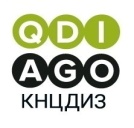                                                                  Press release                                                   22.02.23Five regional AIDS centers received mobile helplinesOn February 22, in Almaty, in Hyundai Premium Almaty, the transfer of mobile points of trust to the Centers for the Prevention and Control of AIDS in Almaty, East Kazakhstan, Karaganda, Pavlodar regions and the city of Shymkent took place.Mobile points of trust are special cars manufactured at the Hyundai Com Trans Kazakhstan LLP plant in Almaty on the basis of Hyundai H350. They are equipped with equipment to provide services and testing for key population groups (REGS), including people living with HIV (PLHIV), including those living in remote villages and in correctional institutions. With the help of mobile points of trust, doctors together with NGO staff will be able to promptly deliver antiretroviral therapy (ART) to patients, conduct counseling, examinations that are necessary to monitor treatment.Everyone from the representatives of the KGN can get syringes, condoms, booklets here. The relationship between a doctor and a patient is built on trust. Every day, mobile teams will travel along a route that only the doctors themselves and representatives of the KGN know about. At the point of trust, each visitor is guaranteed confidentiality and anonymity. - Mobile points of trust will allow specialists of regional Centers for the Prevention and Control of AIDS, together with public organizations, to increase the coverage of REGN, PLHIV and their partners with preventive programs and medical services. This is very important to reduce new HIV cases, which are most often registered among key population groups," said Bauyrzhan Baiserkin, Director of the Kazakh Scientific Center for Dermatology and Infectious Diseases of the Ministry of Health of the Republic of Kazakhstan.Today, Kazakhstan, as a result of ongoing anti-epidemic measures, is in a concentrated stage of HIV spread (0.2 percent of the population with a global average of 1.1%). Over the past 10 years, the mortality of PLHIV has halved. As part of the implementation of the goal of the UN Political Declaration of 2021 and the goals of UNAIDS 95-95-95 in the country, 87% of PLHIV are aware of their HIV status, 81% of them take ART, 85% of PLHIV have a reduced viral load.The purchase of mobile points of trust was carried out within the framework of a grant from the Global Fund to Fight AIDS, Tuberculosis and Malaria.Media Contact:Press Secretary of KNCDIZ Marina Maksimova +7 777 225 4601